02.06.2020 – kl. V – Lekcja zrealizowana online (discord) - matematykaPrzerabiamy lekcję – Zależności między jednostkami pola. Wprowadzenie.                                                                                                           (podręcznik str. 186-187)Na tej lekcji nauczysz się, jakie są zależności między jednostkami pola.Materiał dodatkowyhttps://pistacja.tv/film/mat00237-zamiana-jednostek-pola-wprowadzenie 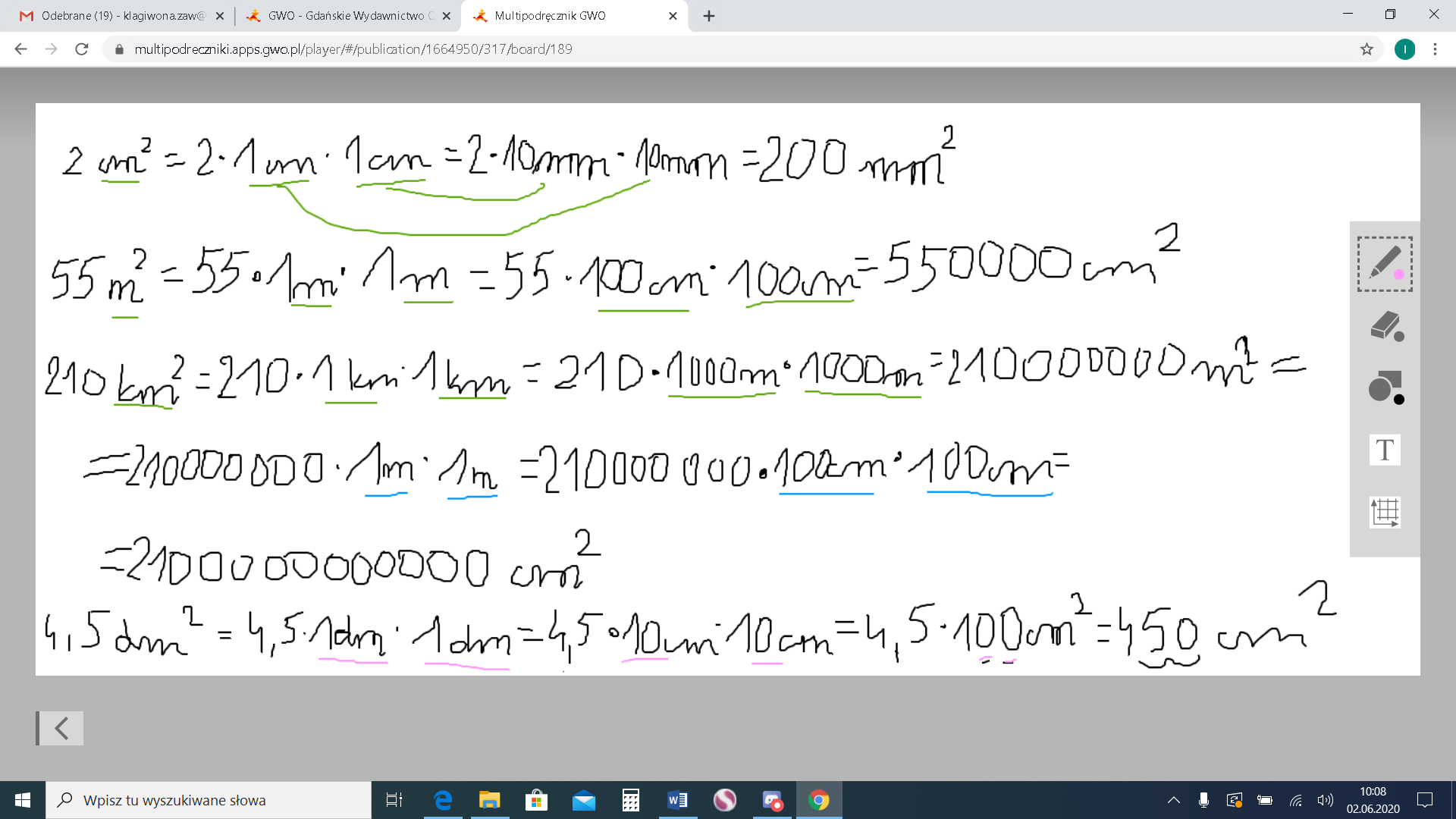 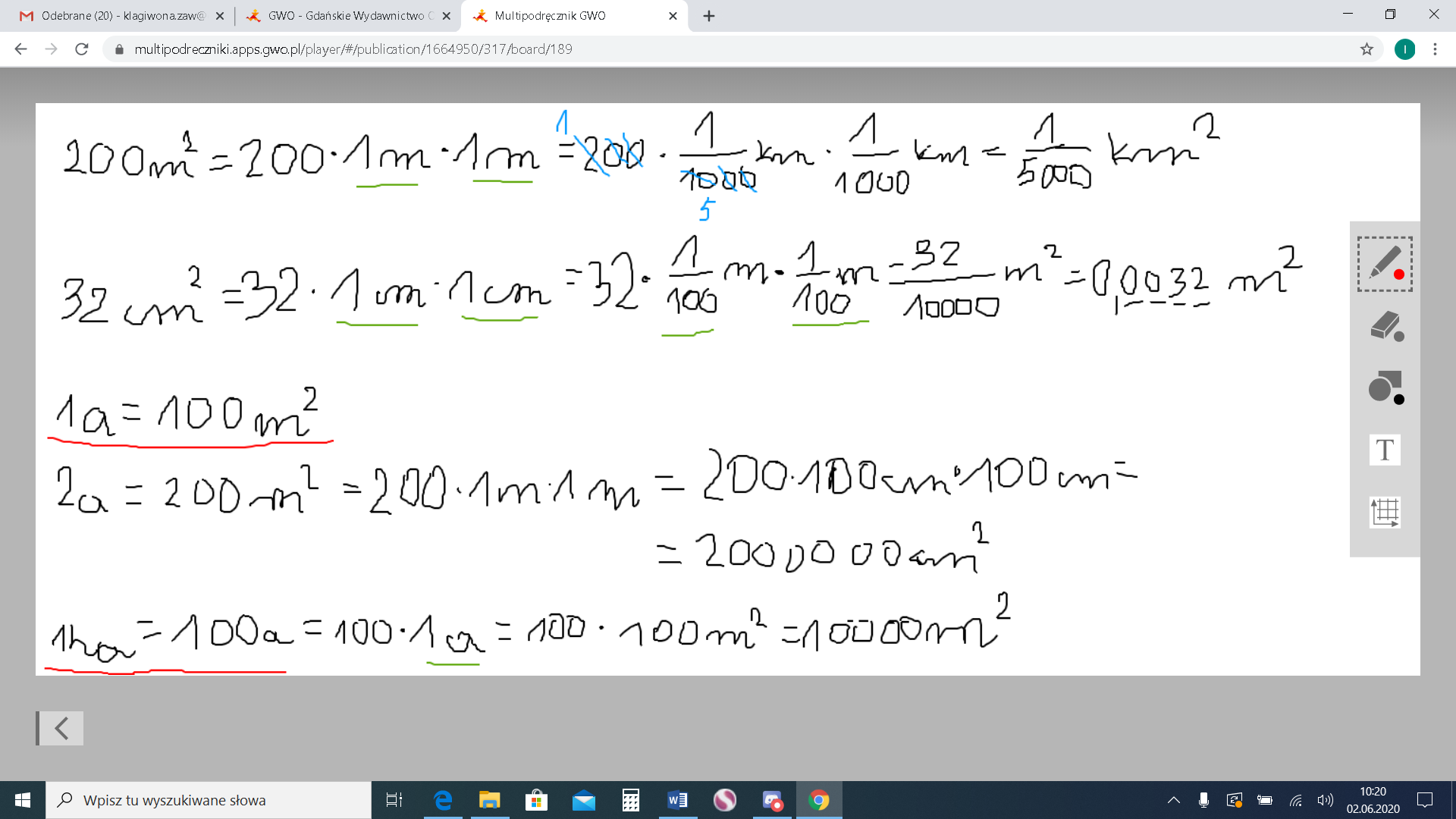 Z podręcznika proszę wykonać zadanie 1,2,3 str. 187